                     Жусупбек кызы Дилбар       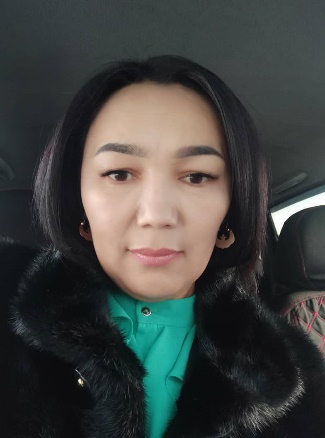 Туулган датасыТуулган датасы06.07.1980.06.07.1980.06.07.1980.06.07.1980.06.07.1980.УлутуУлутуКыргызКыргызКыргызКыргызКыргызЖарандыгыЖарандыгыКыргыз РеспубликасыКыргыз РеспубликасыКыргыз РеспубликасыКыргыз РеспубликасыКыргыз РеспубликасыИштеген жериИштеген жериОш мамлекеттик университетиОш мамлекеттик университетиОш мамлекеттик университетиОш мамлекеттик университетиОш мамлекеттик университетиЭэлеген кызматыЭэлеген кызматыОкутуучуОкутуучуОкутуучуОкутуучуОкутуучуЭмгек стажыЭмгек стажыЖалпы Жалпы Жалпы 18жыл18жылЭмгек стажыЭмгек стажыОш МУдагы стажыОш МУдагы стажыОш МУдагы стажы1 жыл1 жылКонтакттык маалымат Контакттык маалымат Мобилдик телефонуМобилдик телефонуМобилдик телефону+996779858508+996779858508Контакттык маалымат Контакттык маалымат E-mailE-mailE-mail                                                        Билими                                                        Билими                                                        Билими                                                        Билими                                                        Билими                                                        Билими                                                        Билими                                                        Билими                                                        Билими                                                        БилимиКирген жана буткон убактысыКирген жана буткон убактысыЖОЖЖОЖФакультетиФакультетиФакультетиАдистигиАдистигиАдистиги         1997-2002         1997-2002Ош мамлекеттик университетиОш мамлекеттик университетиМатематика жана информациялык технологиялар Математика жана информациялык технологиялар Математика жана информациялык технологиялар Экономикадагы математикалык методдор. Экономикадагы математикалык методдор. Экономикадагы математикалык методдор. 2007-ж2007-жКыргыз мамлекеттик юридикалык  академичсыКыргыз мамлекеттик юридикалык  академичсыЮридикаЮридикаЮридикаЮриспруденцияЮриспруденцияЮриспруденцияТилдерди билуусу (томонку шкала боюнча корсотуу: 1 ден 5 ке чейин(1 –эн жакшы билуу, 5 –базалык негиздерин билуу)Тилдерди билуусу (томонку шкала боюнча корсотуу: 1 ден 5 ке чейин(1 –эн жакшы билуу, 5 –базалык негиздерин билуу)Тилдерди билуусу (томонку шкала боюнча корсотуу: 1 ден 5 ке чейин(1 –эн жакшы билуу, 5 –базалык негиздерин билуу)Тилдерди билуусу (томонку шкала боюнча корсотуу: 1 ден 5 ке чейин(1 –эн жакшы билуу, 5 –базалык негиздерин билуу)Тилдерди билуусу (томонку шкала боюнча корсотуу: 1 ден 5 ке чейин(1 –эн жакшы билуу, 5 –базалык негиздерин билуу)Тилдерди билуусу (томонку шкала боюнча корсотуу: 1 ден 5 ке чейин(1 –эн жакшы билуу, 5 –базалык негиздерин билуу)Тилдерди билуусу (томонку шкала боюнча корсотуу: 1 ден 5 ке чейин(1 –эн жакшы билуу, 5 –базалык негиздерин билуу)Тилдерди билуусу (томонку шкала боюнча корсотуу: 1 ден 5 ке чейин(1 –эн жакшы билуу, 5 –базалык негиздерин билуу)Тилдерди билуусу (томонку шкала боюнча корсотуу: 1 ден 5 ке чейин(1 –эн жакшы билуу, 5 –базалык негиздерин билуу)Тилдерди билуусу (томонку шкала боюнча корсотуу: 1 ден 5 ке чейин(1 –эн жакшы билуу, 5 –базалык негиздерин билуу)ТилиОкууОкууОкууОкууОкууСуйлөөСуйлөөСуйлөөЖазууКыргызча 111111111Орусча111111111Англисче222222222	Кошумча маалыматтар	Кошумча маалыматтар	Кошумча маалыматтар	Кошумча маалыматтар	Кошумча маалыматтар	Кошумча маалыматтар	Кошумча маалыматтар	Кошумча маалыматтар	Кошумча маалыматтар	Кошумча маалыматтарСаппаттарыЧынчыл, жоопкерчиликтүү, коммуникабелдүү, коллектив менен  иштей билет.Чынчыл, жоопкерчиликтүү, коммуникабелдүү, коллектив менен  иштей билет.Чынчыл, жоопкерчиликтүү, коммуникабелдүү, коллектив менен  иштей билет.Чынчыл, жоопкерчиликтүү, коммуникабелдүү, коллектив менен  иштей билет.Чынчыл, жоопкерчиликтүү, коммуникабелдүү, коллектив менен  иштей билет.Чынчыл, жоопкерчиликтүү, коммуникабелдүү, коллектив менен  иштей билет.Чынчыл, жоопкерчиликтүү, коммуникабелдүү, коллектив менен  иштей билет.Чынчыл, жоопкерчиликтүү, коммуникабелдүү, коллектив менен  иштей билет.Чынчыл, жоопкерчиликтүү, коммуникабелдүү, коллектив менен  иштей билет.КызыгуусуКөркөм адабияттарды окуу, музыка угуу, .Көркөм адабияттарды окуу, музыка угуу, .Көркөм адабияттарды окуу, музыка угуу, .Көркөм адабияттарды окуу, музыка угуу, .Көркөм адабияттарды окуу, музыка угуу, .Көркөм адабияттарды окуу, музыка угуу, .Көркөм адабияттарды окуу, музыка угуу, .Көркөм адабияттарды окуу, музыка угуу, .Көркөм адабияттарды окуу, музыка угуу, .Уй-булолук абалыҮй-бүлөлүү. Эки уул, бир  кыздын энеси.Үй-бүлөлүү. Эки уул, бир  кыздын энеси.Үй-бүлөлүү. Эки уул, бир  кыздын энеси.Үй-бүлөлүү. Эки уул, бир  кыздын энеси.Үй-бүлөлүү. Эки уул, бир  кыздын энеси.Үй-бүлөлүү. Эки уул, бир  кыздын энеси.Үй-бүлөлүү. Эки уул, бир  кыздын энеси.Үй-бүлөлүү. Эки уул, бир  кыздын энеси.Үй-бүлөлүү. Эки уул, бир  кыздын энеси.